Підстава: пункт 4-1 постанови Кабінету Міністрів України від 11 жовтня 2016 р. № 710 «Про ефективне використання державних коштів» Обґрунтування на виконання вимог Постанови КМУ від 11.10.2016 № 710:Враховуючи зазначене, замовник прийняв рішення стосовно застосування таких технічних та якісних характеристик предмета закупівлі:1. Специфікація2. Об’єкти основних засобів (далі також - засоби перонної механізації, ЗПМ), для яких планується закупівля послуг: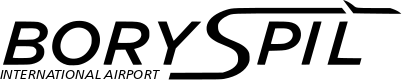 ДЕРЖАВНЕ ПІДПРИЄМСТВО«МІЖНАРОДНИЙ АЕРОПОРТ «БОРИСПІЛЬ» 08300, Україна, Київська обл., Бориспільський район, село Гора, вулиця Бориспіль -7, код 20572069, юридична особа/ суб'єкт господарювання, який здійснює діяльність в окремих сферах господарювання, зазначених у п. 4 ч.1 ст. 2 Закону України «Про публічні закупівлі»Обґрунтування технічних та якісних характеристик предмета закупівлі та очікуваної вартості предмета закупівліОбґрунтування технічних та якісних характеристик предмета закупівлі та очікуваної вартості предмета закупівліПункт КошторисуНазва предмета закупівлі із зазначенням коду за Єдиним закупівельним словникомОчікувана вартість предмета закупівлі згідно річного плану закупівельОчікувана вартість предмета закупівлі згідно ОГОЛОШЕННЯ про проведення відкритих торгівІдентифікатор процедури закупівлі31.06 (2023)Технічний огляд технологічних транспортних засобів (возики контейнерні), код ДК 021:2015 - 71630000-3 - Послуги з технічного огляду та випробовувань  377 000,00 грн. з ПДВ314 166,67грн. без ПДВ UA-2023-05-22-009067-a1Обґрунтування технічних та якісних характеристик предмета закупівліПроведення контролю технічного стану технологічних транспортних засобів на відповідність їх вимогам правил, нормативів і стандартів, що стосуються безпеки дорожнього руху, охорони праці, промислової безпеки та охорони навколишнього природного середовища, перевірка відповідності типу, моделі технологічного транспортного засобу, ідентифікаційних номерів вузлів та агрегатів2Обґрунтування очікуваної вартості предмета закупівліОчікувану вартість закупівлі розраховано методом порівняння ринкових цін відповідно до Положення «Про порядок визначення очікуваної вартості предмета закупівлі». Було направлено низку запитів з метою отримання комерційних пропозицій від потенційних Учасників процедури закупівлі. На підставі вищезазначеного визначено очікувану вартість в цілому.№ п/пНайменування ПослугиОд. вим.К-стьТехнічні та якісні характеристики предмета закупівлі (Технічна специфікація)1Технічний огляд технологічних транспортних засобів (контейнерні возики)послуга192Проведення контролю технічного стану технологічних транспортних засобів на відповідність їх вимогам правил, нормативів і стандартів, що стосуються безпеки дорожнього руху, охорони праці, промислової безпеки та охорони навколишнього природного середовища, перевірка відповідності типу, моделі технологічного транспортного засобу, ідентифікаційних номерів вузлів та агрегатів, номерних знаків, записів у документах, що встановлюють право власності технологічними транспортними засобами.№ п/пНазва ЗПМК-сть(од)Інвентарний №Рік введення в експлуатацію1Візок ТК-1,52748932/РМО-48934/РМО, 48937/РМО, 48938/РМО, 48942/РМО-48949/РМО, 48951/РМО -48954/РМО, 48988/РМО-48997/РМО 20102Візок ТК-2,52048849/РМО-48858/РМО, 48978/РМО -48987/РМО 20103Візок ТКУ-2А2048870/РМО -48889/РМО 20104Візок ТКУ-2А949389/РМО -49397/РМО 20145Візок ТК-1,52049249/РМО -49268/РМО 20126Візок ТК-2,52949214/РМО -49219/РМО, 49221/РМО -49243/РМО 20127Візок ТКУ-14249485/РМО, 49486/РМО 20168Візок ТКУ-2А1049487/РМО, 49492/РМО-49495/РМО, 49520/РМО-49524/РМО 20179Візок контейнерно-палетний Multifunctional 7T Dolly M7TD1049624/РМО – 49633/РМО 201910Візок контейнерно-палетний Multifunctional 7T Dolly (M7TD) Мультіфанкшионал Доллі (M7TD4549786/РМО – 49797/РМО, 49803/РМО – 49835/РМО 2020